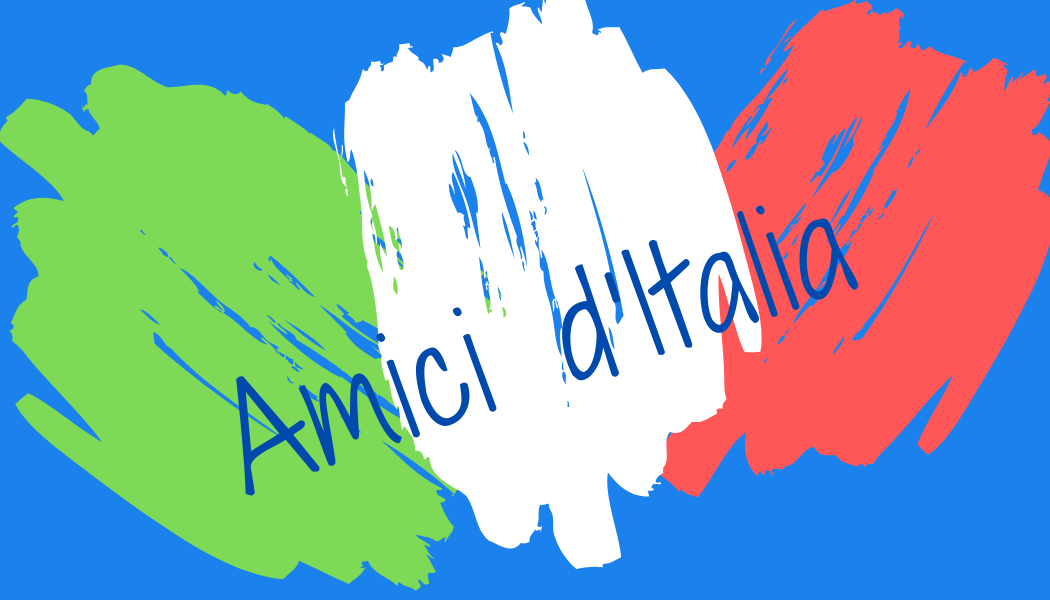 Filmographie    N°       DISTRIBUTION                             TITRE                                        GENRE1DREAMWORKSLA FORMICA 2  ANIMATION2WALT DISNEYI TRE MOSCHETTIERIANIMATION3WALT DISNEYBOLTANIMATION4DREAMWORKSMADAGASCARANIMATION5DREAMWORKSMADAGASCAR 2ANIMATION6DREAMWORKSMADAGASCAR 3ANIMATION7PIXARCARS 2ANIMATION8T. CENTURY FOXL’ERA GLACIALEANIMATION9T. CENTURY FOXL’ERA GLACIALE 2ANIMATION10W. BROS PICTURESLA SPOSA CADAVEREANIMATION11I.I.F.IL GRANDE COCOMERODRAME12WILDSIDEPAZZE DI MECOMEDIE13M.E V. CECCHI GORIAUGURI PROFESSORECOMEDIE14L. A. DE LAURENTISIL BAGNO TURCO- HAMAMCOMEDIE15M.E V. CECCHI GORIOVO SODOCOMEDIE16M.E V. CECCHI GORI3 FILMSIL CICLONE-FUOCHI D’ARTIFICIO-I LAUREATICOMEDIE17M.E V. CECCHI GORIMARRAKECH EXPRESSCOMEDIE18PARAMOUNTSTAR TREKFUTURISTE19NANNI MORETTILA STANZA DEL FIGLIODRAME20W. BROS PICTURESJFKDRAME21DANY BOONGIU’ AL NORDCOMEDIE22RAI CINEMAIL PRANZO DELLA DOMENICACOMEDIE23DINO RISIIL SORPASSODRAME24M.E V. CECCHI GORILA SCUOLACOMEDIE25MEDUSA FILMTUTTA LA VITA DAVANTICOMEDIE26M.E V. CECCHI GORIIL PESCE INNAMORATOCOMEDIE27BBC FILMSBILLY ELLIOTCOMEDIE28DREAMWORKSSHREKANIMATION29A. DE LAURENTISMANUALE D’AMORECOMEDIE30MEDUSA FILMLA PRIMA COSA BELLACOMEDIE31MGMIRMA LA DOLCECOMEDIE32NEW LINE CINEMAPLEASANTVILLECOMEDIE33POLYGRAM FILMSFRENCH KISSCOMEDIE34MIRAMAX FILMCHOCOLATCOMEDIE35SONY      HOUSE OF CARDS-SAISON 1        SERIE36SONY HOUSE OF CARDS–SAISON 2SERIE37              SONYHOUSE OF CARDS-SAISON 3SERIE38              SONYHOUSE OF CARDS-SAISON 4SERIE39              SONYHOUSE OF CARDS-SAISON 5SERIE40PARAMOUNTIL CLUB DELLE PRIME MOGLICOMEDIE41DREAMWORKSTHE TERMINALCOMEDIE42UNIVERSAL PICTURBRIDGET JONESCOMEDIE43DISNEYSAVING MR. BANKSCOMEDIE44EL DESEOPARLA CON LEIDRAME45DREAMWORKSCAST AWAYDRAME46WARNER BROSA SPASSO CON DAISYCOMEDIE47WARNER BROSA PERFECT WORLDCOMEDIE48PARAMOUNT SAI CHE C’E’ DI NUOVO ?COMEDIE49DREAMWORKSMUNICHACTION50TF1LA VIE EN ROSECOMEDIE51CASTLE ROCKIL MIGLIO VERDEDRAME52STUDIOCANALCRIMINI DEL CUORECOMEDIE53TWENTIETH C. FOXIL DORMIGLIONECOMEDIE54A. DE LAURENTISTACCHI A SPILLOCOMEDIE55TWENTIETH C. FOXDALLE 9 ALLE 5COMEDIE56COLUMBIARICOMINCIO DA CAPOCOMEDIE57COLUMBIAL’ADORABLE VOISINECOMEDIE58TWENTIETH C. FOXBROADCAST NEWSCOMEDIE59LUMIERESNOS MEILLEURES ANNEES - 1DRAME60LUMIERESNOS MEILLEURES ANNEES -2DRAME61UNIVERSAL STUDIOLE RIDEAU DECHIRESUSPENSE62MGMLA ROSE POURPRE DU CAIRECOMEDIE63PARAMOUNTDEAD AGAINDRAME64TWENTIETH C. FOXCOCOONSCIENCE-FICT65COLUMBIAREMAINS OF THE DAYDRAME66TWENTIETH C. FOXGRAND CANYONCOMEDIE67WARNER BROSL’AFFAIRE PELICANACTION68WARNER BROSBATMANACTION69UNIVERSALAPOLLO 13SUSPENSE70WARNER BROSAMADEUSDRAME71TRISTARPEGGY SUE S’EST MARIEECOMEDIE72UNIVERSAL STUDIOPSYCHOSESUSPENSE73PARAMOUNTLE CIEL PEUT ATTENDRECOMEDIE74TWENTIETH C. FOXTHE FULL MONTYCOMEDIE75MGMECLAIR DE LUNECOMEDIE76MGMBEAUCOUP BRUIT POUR RIENCOMEDIE77TWENTIETH C. FOXJUMPIN’JACK FLASHCOMEDIE78MGMTOUT CE QUE VOUS AVEZ TOUJOURS VOULU SAVOIR SUR LE SEXECOMEDIE79MGMVICTOR VICTORIADRAME-80TWENTIETH C. FOXLES HOMMES PREFERENT LES BLONDESCOMEDIE81MGMLA GARCONNIERECOMEDIE82MGMCOMMENT VOLER UN MILLION DE DOLLARSCOMEDIE83MGMTHE PARTYCOMEDIE